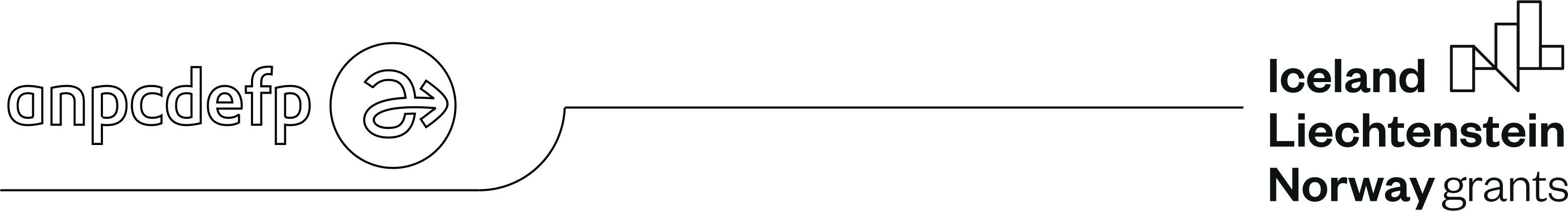 Annex IIICertificate of AttendanceThis is to certify that Mrs./Mr. ……………………………………. from            (sending institution) ………………………………………… was hosted by our institution for the purpose of undertaking a preparatory visit in the framework of the Education, Scholarships, Apprenticeships and Youth Entrepreneurship Programme in Romania, financed by the EEA Financial Mechanism 2014 – 2021. The period of the visit: …….........(dd/mm/yyyy- dd/mm/yyyy)The host institution: ..............Name:                                                                                              Date:Signature,Stamp(if applicable)